Science Interactive Note Book (INB)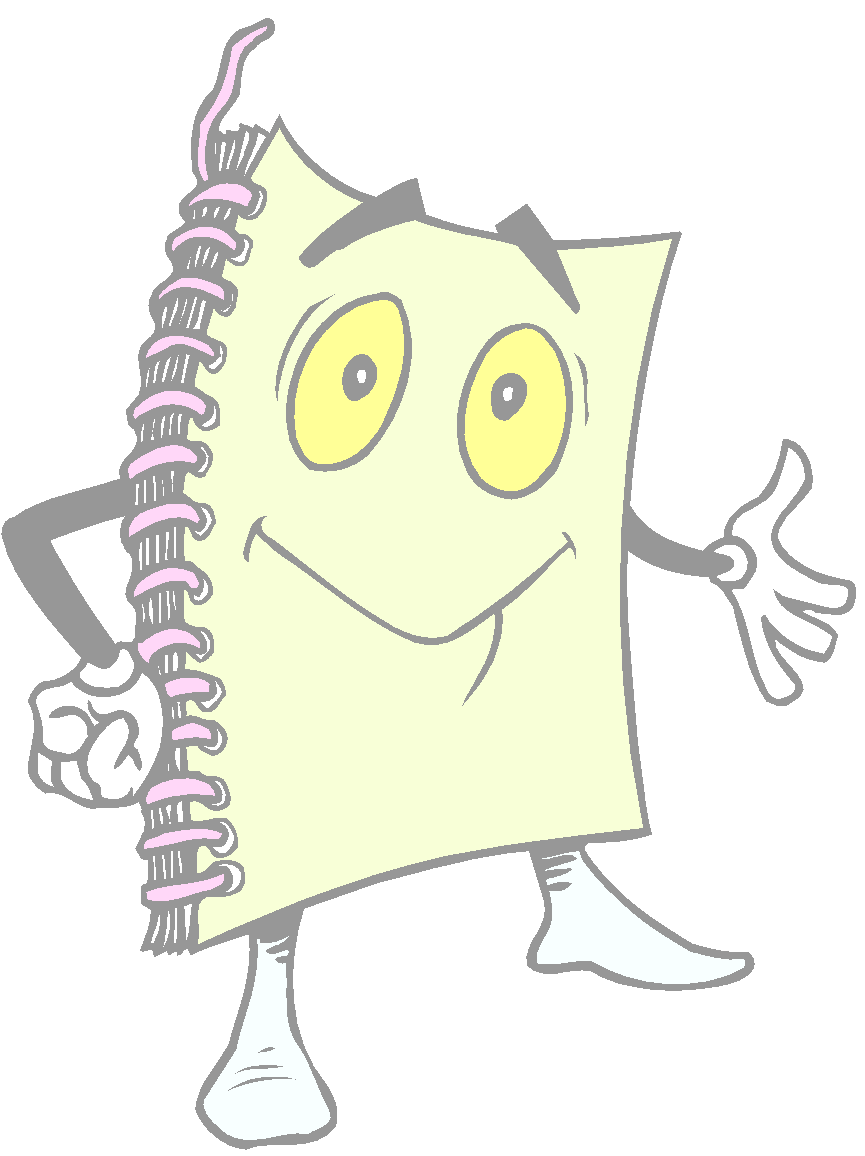 In an effort to maximize learning, each student will need to keep an individual, personal learning log or interactive notebook, which will be a way for you to measure your day-by-day progress.  Hopefully, by completing this each class period, you will be able to:  1) process and retain science concepts more easily, 2) use it to review for quizzes and tests, 3) keep track of the assignments, homework and class progress on a daily basis, 4) have a study tool for the EOG test at the end of 8th grade, and 5) personalize your learning experience in science by having a means to reflect thoughtfully, creatively, and individually.The interactive learning log should be kept in a composition notebook and each entry should be written in ink or pencil.  You will write in it with your own words and personal style.  You will need a glue stick to glue in entries, and from time to time, you will be asked to underline, circle, or add art work to your entries, so colored pencils will be used instead of markers (markers bleed through the paper).Structure:The structure of the interactive learning log will generally be:A date for each entryA page number for each entry (as assigned by the teacher)Notes, classwork, worksheets, and handouts providing content will always go into the notebookProcessing activities such as letters, artwork, stories, speeches, scripts, concepts maps, outlines, etc., will always go into the notebook  (always use color…it helps the brain learn and organize information)Grading:The interactive notebook will be checked for completion every Monday.The grade will be based on:Presence of all required assignmentsEvidence of reflective thinkingQuality of the processing activitiesValidity of the work assignedVariety of processing activitiesIf absent, you need to determine what you missed from your lab partner/”what did you miss” book/class website, and arrange to make up the work within a week’s time.  If the assignment was stamped/checked by the teacher, you are responsible for following up with the teacher once the work is completed.  Being absent does NOT excuse you from completing the work…you must get it done on your own time.If you forget your composition notebook one day, you may use regular notebook paper to complete the entry, and then paste it into your notebook later.  If you are forgetting often, then your parents will be notified.RequirementPoint ValueProcessing activities demonstrate reflective thinking and directly connect to the information presented. 30Processing activities represent a variety of different ways to process…many from print out have been incorporated and some I thought of on my own.20Activities are done to the best of my ability…the quality of my work is excellent.20All information in the activities is valid/correct.15All notes and activities are present and complete (even if I was absent)15Total100